Pôdoochranné pEstovateľské postupy pre zlepšenie štruktúry 
pôdneho profiluSylabus odbornej prednášky v rámci projektu 
Training of farmers V4 in techniques for environmental 
protection and soil water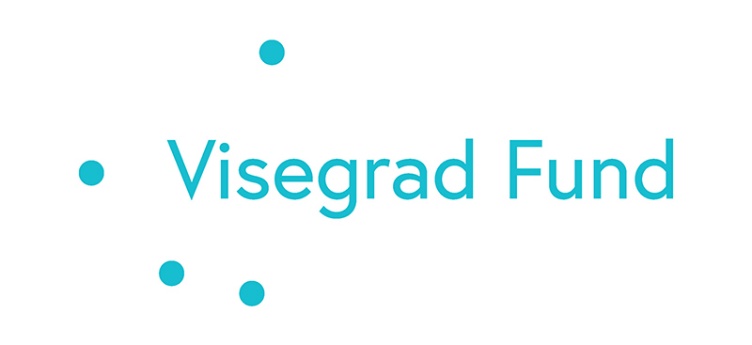 Autortermínmiesto konaniadátum
ObsahAbstrakt odbornej prednáškyŠtruktúra prednášky (1. a 2. časť)Priebeh prednáškyAbstrakt odbornej prednáškyCieľom tejto odbornej prednášky je oboznámiť poslucháčov s pôdoochrannými  pestovateľskými postupmi pre zlepšenie štruktúry pôdneho profilu. Vivamus a libero nisi. Phasellus ac arcu quis purus luctus pulvinar sed quis risus. Curabitur vulputate lectus sed varius tincidunt. Fusce quis ligula quis enim pharetra congue. Nulla metus purus, interdum ac tincidunt nec, auctor et lectus. Vivamus varius, neque nec condimentum fermentum, ante augue suscipit mauris, id luctus ipsum ante eget augue. Duis ultrices maximus dolor nec consectetur. Suspendisse iaculis volutpat volutpat. Morbi placerat maximus nulla, sit amet cursus magna consectetur sit amet. Quisque ut sem pretium, accumsan purus et, dignissim felis. Praesent mollis auctor elit sed auctor. Nulla bibendum, nisl a dignissim tristique, lectus ligula sollicitudin urna, a imperdiet est sem id urna. Aliquam nec libero dictum, eleifend orci ac, porta ligula. Vivamus laoreet, mi vitae gravida congue, felis sapien cursus ipsum, eu rhoncus ante erat at dolor.Štruktúra prednášky (1. a 2. časť)Úvod - lektor vysvetlí postup následného výkladu. V úvode sa predstaví a vysvetlí nadväznosť svojej prednášky na projekt Višegradu a nadviaže kontakt s poslucháčmi. Stať – je rozvrhnutím myšlienok do čiastkových logických častí, uvedením vlastných poznatkov a skúseností spoločne s príkladmi. Vhodné je spomenúť prípadné námietky a polemizovať s nimi. Prednášku to robí zaujímavejšou a živšou. Podnecuje sa tým aj kritické myslenie. Všetko by malo byť zrozumiteľné, jasné. Ak to téma dovolí, vyjadrí sa základ, podstata jednou vetou (heslom). Čo je veľmi vhodné pre vytváranie pamäťových stôp. Ľudská pamäť sa rada opiera o heslá a slová.Záver – lektor zhrnie dôležité časti obsahu celej prednášky. Prednášajúci upozorní na teoretické a praktické prínosy pre prax. Uvedie odkazy na zdroje informácií, literatúru a prípadne metodické pokyny pre prácu s ňou. Záver má byť veľmi dobre a starostlivo prepracovaný, inak môže poškodiť aj celkovo veľmi dobrú prednášku, ak sa zanedbá, napríklad z nedostatku času. Záverečný dojem má vplyv na vnímanie celého výstupu, prejavu. Človek si výrazne pamätá to, čo je na konci nejakej udalosti, akcie. Po ukončení vlastnej prednášky je dôležité dať priestor pre otázky poslucháčov.Maximálna dĺžka trvania prednášky (alebo jej časti) by mala byť 50 minút. Priebeh prednáškyNa začiatku prednášky lektor prezentuje cieľ a konsekvencie prednášky 1. a 2.časti - v rámci projektu (5–6 minút).Prednáška 1. a2.časť (5-40 minút). Záverečná diskusia, zhrnutie celej prednášky (10 minút). 